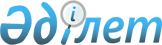 2021-2023 жылдарға арналған Шал ақын ауданының бюджетін бекіту туралыСолтүстік Қазақстан облысы Шал ақын ауданы мәслихатының 2020 жылғы 25 желтоқсандағы № 56/1 шешімі. Солтүстік Қазақстан облысының Әділет департаментінде 2020 жылғы 31 желтоқсанда № 6877 болып тіркелді.
      Ескерту. 01.01.2021 бастап қолданысқа енгізіледі – осы шешімінің 13-тармағымен.
      Қазақстан Республикасының 2008 жылғы 4 желтоқсандағы Бюджет кодексінің 9, 75-баптарына, Қазақстан Республикасының 2001 жылғы 23 қаңтардағы "Қазақстан Республикасындағы жергілікті мемлекеттік басқару және өзін-өзі басқару туралы" Заңының 6-бабына сәйкес Солтүстік Қазақстан облысы Шал ақын ауданының мәслихаты ШЕШІМ ҚАБЫЛДАДЫ:
      1. 2021-2023 жылдарға арналған Шал ақын ауданының бюджеті тиісінше 1, 2, 3-қосымшаларға сәйкес, соның ішінде 2021 жылға келесі көлемдерде бекітілсін: 
      1) кірістер – 7 384 817,1 мың теңге:
      салықтық түсімдер – 530 910 мың теңге;
      салықтық емес түсімдер – 9 588,3 мың теңге;
      негізгі капиталды сатудан түсетін түсімдер – 27 676 мың теңге;
      трансферттер түсімі – 6 816 642,8 мың теңге;
      2) шығындар – 7 457 824,7 мың теңге; 
      3) таза бюджеттік кредиттеу – 34 183,9 мың теңге:
      бюджеттік кредиттер – 38 720 мың теңге;
      бюджеттік кредиттерді өтеу – 4 536,1 мың теңге;
      4) қаржы активтерімен операциялар бойынша сальдо – 0 мың теңге:
      қаржы активтерін сатып алу – 0 мың теңге;
      мемлекеттің қаржы активтерін сатудан түсетін түсімдер – 0 мың теңге;
      5) бюджет тапшылығы (профициті) – - 107 191,5 мың теңге;
      6) бюджет тапшылығын қаржыландыру (профицитін пайдалану) – 107 191,5 мың теңге:
      қарыздар түсімі - 38 720 мың теңге;
      қарыздарды өтеу – 4 536,1 мың теңге;
      бюджет қаражатының пайдаланылатын қалдықтары – 73 007,6 мың теңге.
      Ескерту. 1-тармақ жаңа редакцияда - Солтүстік Қазақстан облысы Шал ақын ауданы мәслихатының 23.02.2021 № 2/1 (01.01.2021 бастап қолданысқа енгізіледі); 07.04.2021 № 5/1 (01.01.2021 бастап қолданысқа енгізіледі) шешімімен; 18.06.2021 № 8/1 (01.01.2021 бастап қолданысқа енгізіледі) шешімімен; жаңа редакцияда - Солтүстік Қазақстан облысы Шал ақын ауданы мәслихатының 08.10.2021 № 12/2 (01.01.2021 бастап қолданысқа енгізіледі); 16.11.2021 № 13/1 (01.01.2021 бастап қолданысқа енгізіледі) шешімдерімен.


      2. 2021 жылға арналған аудандық бюджеттің кірістері Қазақстан Республикасының Бюджеттік кодексіне сәйкес, келесі салықтық түсімдер есебінен қалыптастырылатыны белгіленсін:
      1) облыстық мәслихат белгілеген кірістерді бөлу нормативтері бойынша әлеуметтік салықтан;
      2) аудандық маңызы бар қаланың, ауылдың, ауылдық округтің аумағындағы осы салықты салу объектілері бойынша жеке тұлғалардың мүлкіне салынатын салықты қоспағанда, жеке және заңды тұлғалардың, дара кәсіпкерлердің мүлкіне салынатын салықтан;
      3) аудандық маңызы бар қаланың, ауылдың аумағындағы жер учаскелеріне жеке және заңды тұлғалардан алынатын, елдi мекендер жерлерiне салынатын жер салығын қоспағанда, жер салығынан;
      4) көлік құралдары салығын қоспағанда, көлік құралдары салығы:
      тұрғылықты жері аудандық маңызы бар қаланың, ауылдың аумағында орналасқан жеке тұлғалардан;
      орналасқан жері олардың құрылтай құжаттарында көрсетілген, аудандық маңызы бар қаланың, ауылдың аумағында орналасқан заңды тұлғалардан;
      5) бензинге (авиациялық бензинді қоспағанда) және дизель отынына акцизден;
      6) жер учаскелерін пайдаланғаны үшін төлемақыдан;
      7) қызметтің жекелеген түрлерімен айналысуға лицензияларды пайдаланғаны үшін төлемақысынан;
      8) республикалық бюджет есебіне жазылатын консулдық алымнан және мемлекеттік баждардан басқа, мемлекеттік баждан.
      3. 2021 жылға арналған аудандық бюджеттің кірістері келесі салықтық емес түсімдер есебінен құрылады деп белгіленсін:
      аудан әкімдігінің шешімі бойынша құрылған коммуналдық мемлекеттік кәсіпорындардың таза кірісі бөлігінің түсімдерінен;
      аудандық маңызы бар қала, ауыл, ауылдық округ әкімдерінің басқаруындағы, ауданның коммуналдық меншігінің мүлкін жалға беруден түсетін кірістерді қоспағанда, ауданның коммуналдық меншігінің мүлкін жалға беруден түсетін кірістерден;
      аудандық бюджеттен берілген кредиттер бойынша сыйақылардан;
      аудандық бюджетке түсетін басқа да салықтық емес түсімдерден.
      4. Аудандық бюджеттің кірістері негізгі капиталды сатудан түсетін түсімдер есебінен қалыптастырылатыны белгіленсін.
      5. Облыстық бюджеттен аудандық бюджетке берілетін бюджеттік субвенция түсімі 2 976 100 мың теңге сомасында бекітілсін.
      6. Аудандық бюджеттен 2021 жылға арналған ауылдық округтер және Сергеевка қаласының бюджеттеріне берілетін бюджеттік субвенциялар 109 545 мың теңге сомасында белгіленсін, соның ішінде:
      Афанасьев ауылдық округіне – 10 300 мың теңге;
      Аютас ауылдық округіне – 8 955 мың теңге;
      Городецк ауылдық округіне – 7 600 мың теңге;
      Кривощеков ауылдық округіне – 8 300 мың теңге;
      Новопокров ауылдық округіне – 9 500 мың теңге;
      Приишим ауылдық округіне – 8 190 мың теңге;
      Семипол ауылдық округіне – 7 200 мың теңге;
      Сухорабов ауылдық округіне – 8 800 мың теңге;
      Юбилейный ауылдық округіне – 10 900 мың теңге;
      Жаңажол ауылдық округіне – 9 800 мың теңге;
      Сергеевка қаласына – 20 000 мың теңге.
      7. Облыстық бюджеттің шығындарын өтеуге аудандық бюджеттен нысаналы ағымдағы трансферттердің қайтарылуы 2 337 595 мың теңге сомасында ескерілсін.
      8. 2021 жылға арналған аудандық бюджетте республикалық бюджеттен берілетін ағымдағы нысаналы трансферттер ескерілсін, соның ішінде:
      1) мемлекеттік атаулы әлеуметтік көмекті төлеуге;
      2) Қазақстан Республикасында мүгедектердің құқықтарын қамтамасыз етуге және өмір сүру сапасын жақсартуға;
      3) жұмыс күші мол аймақтардан келген қоныс аударушылар үшін тұрғын үй сатып алуға;
      4) еңбек нарығын дамытуға;
      5) спорт объектілерін дамытуға;
      6) мемлекеттік халықты әлеуметтік қорғау ұйымдарында арнаулы әлеуметтік қызметтер көрсететін жұмыскерлердің жалақысына қосымша ақылар белгілеуге;
      7) мемлекеттік мәдениет ұйымдарының және архив мекемелерінің басқарушы және негізгі персоналына мәдениет ұйымдарындағы және архив мекемелеріндегі ерекше еңбек жағдайлары үшін лауазымдық айлықақысына қосымша ақылар белгілеуге.
      9. 2021 жылға арналған аудандық бюджетте мамандарды әлеуметтік қолдау шараларын іске асыру үшін республикалық бюджеттен бюджеттік кредиттер түсімі ескерілсін.
      10. 2021 жылға арналған аудандық бюджетте облыстық бюджеттен ағымдағы нысаналы трансферттердің, нысаналы даму трансферттерінің түсуі ескерілсін, соның ішінде:
      1) Сергеевка қаласында автомобиль жолдарын күрделі және орташа жөндеуге;
      2) Ыбыраев ауылының ауыл клубының ғимаратын күрделі жөндеуге;
      3) Сергеевка қаласында су құбырларының таратушы желілерін ағымдағы жөндеуге;
      4) Жаңажол, Повозочное, Бірлік, Минеевка, Ортакөл, Ольгинка, Ұзынжар ауылдарының және Сергеевка қаласының көше жарығын ағымдағы жөндеуге;
      5) Сергеевка қаласын абаттандыру және көгалдандыруға;
      6) елді мекендердің санитариясын қамтамасыз етуге.
      11. 2021 жылға ауданның жергілікті атқарушы органдарының резерві 17 511 мың теңге сомасында бекітілсін.
      Ескерту. 11-тармақ жаңа редакцияда - Солтүстік Қазақстан облысы Шал ақын ауданы мәслихатының 23.02.2021 № 2/1 (01.01.2021 бастап қолданысқа енгізіледі); 07.04.2021 № 5/1 (01.01.2021 бастап қолданысқа енгізіледі); 16.11.2021 № 13/1 (01.01.2021 бастап қолданысқа енгізіледі) шешімдерімен.


      12. 2021 жылға жергілікті атқарушы органның қарыз лимиті 4 536,1 мың теңге сомасында белгіленсін.
      Ескерту. 12-тармақ жаңа редакцияда - Солтүстік Қазақстан облысы Шал ақын ауданы мәслихатының 16.11.2021 № 13/1 (01.01.2021 бастап қолданысқа енгізіледі) шешімімен.


      13. Осы шешім 2021 жылғы 1 қаңтардан бастап қолданысқа енгізіледі. 2021 жылға арналған Шал ақын ауданының бюджеті
      Ескерту. 1-қосымша жаңа редакцияда - Солтүстік Қазақстан облысы Шал ақын ауданы мәслихатының 23.02.2021 № 2/1 (01.01.2021 бастап қолданысқа енгізіледі); 07.04.2021 № 5/1 (01.01.2021 бастап қолданысқа енгізіледі) шешімімен; 18.06.2021 № 8/1 (01.01.2021 бастап қолданысқа енгізіледі) шешімімен; жаңа редакцияда - Солтүстік Қазақстан облысы Шал ақын ауданы мәслихатының 08.10.2021 № 12/2 (01.01.2021 бастап қолданысқа енгізіледі); 16.11.2021 № 13/1 (01.01.2021 бастап қолданысқа енгізіледі) шешімдерімен. 2022 жылға арналған Шал ақын ауданының бюджеті 2023 жылға арналған Шал ақын ауданының бюджеті
					© 2012. Қазақстан Республикасы Әділет министрлігінің «Қазақстан Республикасының Заңнама және құқықтық ақпарат институты» ШЖҚ РМК
				
      Солтүстік Қазақстан облысыШал ақын ауданымәслихаты сессиясының төрағасы

Д. Садыков

      Солтүстік Қазақстан облысыШал ақын ауданы мәслихатыныңхатшысы

О. Амрин
Солтүстік Қазақстан облысыШал ақын ауданының мәслихаты2020 жылғы 25 желтоқсандағы№ 56/1 шешіміне1- қосымша
Санаты
Сыныбы
Сыныбы
Кіші сыныбы
Атауы
Сомасы, мың теңге
1
2
2
3
4
5
1) Кірістер:
7 384 817,1
1
Салықтық түсімдер
530 910
03
03
Әлеуметтік салық
364 639
1 
Әлеуметтік салық
364 639
04
04
Меншiкке салынатын салықтар
73 273
1 
Мүлiкке салынатын салықтар
30 030
3
Жер салығы
200
4
Бірыңғай жер салығы
43 043
05
05
Тауарларға, жұмыстарға және қызметтерге салынатын iшкi салықтар
89 978
2 
Акциздер
2 025
3 
Табиғи және басқа да ресурстарды пайдаланғаны үшiн түсетiн түсiмдер
76 000
4 
Кәсiпкерлiк және кәсiби қызметтi жүргiзгенi үшiн алынатын алымдар
11 953
08
08
Заңдық маңызы бар әрекеттерді жасағаны және (немесе) оған уәкілеттігі бар мемлекеттік органдар немесе лауазымды адамдар құжаттар бергені үшін алынатын міндетті төлемдер
3 020
1 
Мемлекеттік баж
3 020
2
Салықтық емес түсiмдер
9 588,3
01
01
Мемлекеттік меншіктен түсетін кірістер
6 402,3
5 
Мемлекет меншігіндегі мүлікті жалға беруден түсетін кірістер
1 980
7 
Мемлекеттік бюджеттен берілген кредиттер бойынша сыйақылар
762,3
9
Мемлекет меншігінен түсетін басқа да кірістер 
3 660
04
04
Мемлекеттік бюджеттен қаржыландырылатын, сондай-ақ Қазақстан Республикасы Ұлттық Банкінің бюджетінен (шығыстар сметасынан) ұсталатын және қаржыландырылатын мемлекеттік мекемелер салатын айыппұлдар, өсімпұлдар, санкциялар, өндіріп алулар
1 233
1
Мұнай секторы ұйымдарынан және Жәбірленушілерге өтемақы қорына түсетін түсімдерді қоспағанда, мемлекеттік бюджеттен қаржыландырылатын, сондай-ақ Қазақстан Республикасы Ұлттық Банкінің бюджетінен (шығыстар сметасынан) ұсталатын және қаржыландырылатын мемлекеттік мекемелер салатын айыппұлдар, өсімпұлдар, санкциялар, өндіріп алулар
1 233
06
06
Басқа да салықтық емес түсiмдер
1 953
1
Басқа да салықтық емес түсiмдер
1 953
3
Негізгі капиталды сатудан түсетін түсімдер
27 676
01
01
Мемлекеттік мекемелерге бекітілген мемлекеттік мүлікті сату
7 642
1
Мемлекеттік мекемелерге бекітілген мемлекеттік мүлікті сату
7 642
03
03
Жердi және материалдық емес активтердi сату
20 034
1
Жерді сату
16 000
2
Материалдық емес активтерді сату
4 034
4
Трансферттердің түсімдері
6 816 642,8
01
01
Төмен тұрған мемлекеттiк басқару органдарынан трансферттер
797,2
3
Аудандық маңызы бар қалалардың, ауылдардың, кенттердің, ауылдық округтардың бюджеттерінен трансферттер
797,2
02
02
Мемлекеттiк басқарудың жоғары тұрған органдарынан түсетiн трансферттер
6 815 845,6
2 
Облыстық бюджеттен түсетiн трансферттер
6 815 845,6
Функционалдық топ
Функционалдық топ
Функционалдық топ
Функционалдық топ
Атауы
Сомасы, мың теңге
Кіші функция
Кіші функция
Кіші функция
Атауы
Сомасы, мың теңге
Бюджеттік бағдарламалардың әкімшісі
Бюджеттік бағдарламалардың әкімшісі
Атауы
Сомасы, мың теңге
Бағдарлама
Атауы
Сомасы, мың теңге
2) Шығындар:
 7 457 824,7
01
Жалпы сипаттағы мемлекеттік қызметтер
1 220 926,2 
1
Мемлекеттiк басқарудың жалпы функцияларын орындайтын өкiлдi, атқарушы және басқа органдар
200 618
112
Аудан (облыстық маңызы бар қала) мәслихатының аппараты
24 129
001
Аудан (облыстық маңызы бар қала) мәслихатының қызметін қамтамасыз ету жөніндегі қызметтер
23 729
003
Салық салу мақсатында мүлікті бағалауды жүргізу
400
122
Аудан (облыстық маңызы бар қала) әкімінің аппараты
176 489
001
Аудан (облыстық маңызы бар қала) әкімінің қызметін қамтамасыз ету жөніндегі қызметтер
134 874
003
Мемлекеттік органның күрделі шығыстары
11 000
113
Төменгі тұрған бюджеттерге берілетін нысаналы ағымдағы трансферттер
30 615
2
Қаржылық қызмет
2 499
459
Ауданның (облыстық маңызы бар қаланың) экономика және қаржы бөлімі
2 499
003 
Салық салу мақсатында мүлікті бағалауды жүргізу
936
010 
Жекешелендіру, коммуналдық меншікті басқару, жекешелендіруден кейінгі қызмет және осыған байланысты дауларды реттеу
1 563
9
Жалпы сипаттағы өзге де мемлекеттiк қызметтер
1 017 809,2 
459
Ауданның (облыстық маңызы бар қаланың) экономика және қаржы бөлімі
49 220,4
001
Ауданның (облыстық маңызы бар қаланың) экономикалық саясаттын қалыптастыру мен дамыту, мемлекеттік жоспарлау, бюджеттік атқару және коммуналдық меншігін басқару саласындағы мемлекеттік саясатты іске асыру жөніндегі қызметтер
42 969,4
015 
Мемлекеттік органның күрделі шығыстары
6 251
495
Ауданның (облыстық маңызы бар қаланың) сәулет, құрылыс, тұрғын үй-коммуналдық шаруашылығы, жолаушылар көлігі және автомобиль жолдары бөлімі
936 027,8
001
Жергілікті деңгейде сәулет, құрылыс, тұрғын үй-коммуналдық шаруашылық, жолаушылар көлігі және автомобиль жолдары саласындағы мемлекеттік саясатты іске асыру жөніндегі қызметтер
26 624
003
Мемлекеттік органның күрделі шығыстары
6 000,4
113
Төменгі тұрған бюджеттерге берілетін нысаналы ағымдағы трансферттер
903 403,4
475
Ауданның (облыстық маңызы бар қаланың) кәсіпкерлік, ауыл шаруашылығы және ветеринария бөлімі
32 561
001
Жергілікті деңгейде кәсіпкерлікті, ауыл шаруашылығы мен ветеринарияны дамыту саласындағы мемлекеттік саясатты іске асыру жөніндегі қызметтер
32 561
02
Қорғаныс
12 031
1
Әскери мұқтаждар
8 847
122
Аудан (облыстық маңызы бар қала) әкімінің аппараты
8 847
005 
Жалпыға бірдей әскери міндетті атқару шеңберіндегі іс-шаралар
8 847
2 
Төтенше жағдайлар жөнiндегi жұмыстарды ұйымдастыру
3 184
122
Аудан (облыстық маңызы бар қала) әкімінің аппараты
3 184
006
Аудан (облыстық маңызы бар қала) ауқымындағы төтенше жағдайлардың алдын алу және оларды жою
1 608
007
Аудандық (қалалық) ауқымдағы дала өрттерінің, сондай-ақ мемлекеттік өртке қарсы қызмет органдары құрылмаған елдi мекендерде өрттердің алдын алу және оларды сөндіру жөніндегі іс-шаралар
1 576
03
Қоғамдық тәртіп, қауіпсіздік, құқықтық, сот, қылмыстық-атқару қызметі
12 645
9
Қоғамдық тәртіп және қауіпсіздік саласындағы басқа да қызметтер
12 645
495
Ауданның (облыстық маңызы бар қаланың) сәулет, құрылыс, тұрғын үй-коммуналдық шаруашылығы, жолаушылар көлігі және автомобиль жолдары бөлімі
12 645
019
Елдi мекендерде жол қозғалысы қауiпсiздiгін қамтамасыз ету
12 645
06
Әлеуметтiк көмек және әлеуметтiк қамсыздандыру
426 184,4
1
Әлеуметтiк қамсыздандыру
55 448
451
Ауданның (облыстық маңызы бар қаланың) жұмыспен қамту және әлеуметтік бағдарламалар бөлімі
55 448
005
Мемлекеттік атаулы әлеуметтік көмек
55 448
2
Әлеуметтiк көмек
346 313,4
451
Ауданның (облыстық маңызы бар қаланың) жұмыспен қамту және әлеуметтік бағдарламалар бөлімі
346 313,4
002
Жұмыспен қамту бағдарламасы
167 601
007
Жергілікті өкілетті органдардың шешімі бойынша мұқтаж азаматтардың жекелеген топтарына әлеуметтік көмек
21 699,4
010 
Үйден тәрбиеленіп оқытылатын мүгедек балаларды материалдық қамтамасыз ету
779
 014 
Мұқтаж азаматтарға үйде әлеуметтiк көмек көрсету
85 015
017
Оңалтудың жеке бағдарламасына сәйкес мұқтаж мүгедектердi
протездік-ортопедиялық көмек, сурдотехникалық құралдар, тифлотехникалық құралдар, санаторий-курорттық емделу, мiндеттi гигиеналық құралдармен қамтамасыз ету, арнаулы жүрiп-тұру құралдары, қозғалуға қиындығы бар бірінші топтағы мүгедектерге жеке көмекшінің және есту бойынша мүгедектерге қолмен көрсететiн тіл маманының қызметтері мен қамтамасыз ету
30 731
023
Жұмыспен қамту орталықтарының қызметін қамтамасыз ету
40 488
9
Әлеуметтiк көмек және әлеуметтiк қамтамасыз ету салаларындағы өзге де қызметтер
24 423
451
Ауданның (облыстық маңызы бар қаланың) жұмыспен қамту және әлеуметтік бағдарламалар бөлімі
24 423
001
Жергілікті деңгейде халық үшін әлеуметтік бағдарламаларды жұмыспен қамтуды қамтамасыз етуді іске асыру саласындағы мемлекеттік саясатты іске асыру жөніндегі қызметтер
23 843
011
Жәрдемақыларды және басқа да әлеуметтік төлемдерді есептеу, төлеу мен жеткізу бойынша қызметтерге ақы төлеу
580
07
Тұрғын үй-коммуналдық шаруашылық
1 328 362,2
1
Тұрғын үй шаруашылығы
684 302
495
Ауданның (облыстық маңызы бар қаланың) сәулет, құрылыс, тұрғын үй-коммуналдық шаруашылығы, жолаушылар көлігі және автомобиль жолдары бөлімі
684 302
007
Коммуналдық тұрғын үй қорының тұрғын үйін жобалау және (немесе) салу, реконструкциялау
13 284
008
Мемлекеттік тұрғын үй қорын сақтауды үйымдастыру
58 942
098
Коммуналдық тұрғын үй қорының тұрғын үйлерін сатып алу
612 076
2
Коммуналдық шаруашылық
142 314,2
495
Ауданның (облыстық маңызы бар қаланың) сәулет, құрылыс, тұрғын үй-коммуналдық шаруашылығы, жолаушылар көлігі және автомобиль жолдары бөлімі
142 314,2
014
Сумен жабдықтау және су бұру жүйесін дамыту
3 000
015
Шағын қалаларды үздіксіз жылумен жабдықтауды қамтамасыз ету
3 150
016 
Сумен жабдықтау және су бұру жүйесінің жұмыс істеуі
108 164,2
026
Ауданның (облыстық маңызы бар қаланың) коммуналдық меншігіндегі жылу желілерін пайдалануды ұйымдастыру
28 000
3
Елді-мекендерді көркейту
501 746
495
Ауданның (облыстық маңызы бар қаланың) сәулет, құрылыс, тұрғын үй-коммуналдық шаруашылығы, жолаушылар көлігі және автомобиль жолдары бөлімі
501 746
025 
Елдi мекендердегі көшелердi жарықтандыру
458 015
029
Елдi мекендердi абаттандыру және көгалдандыру
43 731
08
Мәдениет, спорт, туризм және ақпараттық кеңістiк
255 477
1
Мәдениет саласындағы қызмет
84 278
478
Ауданның (облыстық маңызы бар қаланың) ішкі саясат, мәдениет және тілдерді дамыту бөлімі
84 278
009
Мәдени-демалыс жұмысын қолдау
84 278
2
Спорт
17 815
465
Ауданның (облыстық маңызы бар қаланың) дене шынықтыру және спорт бөлімі
17 814
001
Жергілікті деңгейде дене шынықтыру және спорт саласындағы мемлекеттік саясатты іске асыру жөніндегі қызметтер
10 842
006
Аудандық (облыстық маңызы бар қалалық) деңгейде спорттық жарыстар өткiзу
283
007
Әртүрлi спорт түрлерi бойынша аудан (облыстық маңызы бар қала) құрама командаларының мүшелерiн дайындау және олардың облыстық спорт жарыстарына қатысуы
6 689
495
Ауданның (облыстық маңызы бар қаланың) сәулет, құрылыс, тұрғын үй-коммуналдық шаруашылығы, жолаушылар көлігі және автомобиль жолдары бөлімі
1
021
Cпорт объектілерін дамыту
1
3
Ақпараттық кеңiстiк
75 909
478
Ауданның (облыстық маңызы бар қаланың) ішкі саясат, мәдениет және тілдерді дамыту бөлімі
75 909
005 
Мемлекеттік ақпараттық саясат жүргізу жөніндегі қызметтер
5 985
007
Аудандық (қалалық) кiтапханалардың жұмыс iстеуi
69 532
008
Мемлекеттiк тiлдi және Қазақстан халқының басқа да тiлдерін дамыту
392
9
Мәдениет, спорт, туризм және ақпараттық кеңiстiктi ұйымдастыру жөнiндегi өзге де
қызметтер
77 475
478
Ауданның (облыстық маңызы бар қаланың) ішкі саясат, мәдениет және тілдерді дамыту бөлімі
77 475
001
Ішкі саясат, мәдениет, тілдерді дамыту және спорт саласында мемлекеттік саясатты жергілікті деңгейде іске асыру бойынша қызметтер
21 243
003
Мемлекеттік органның күрделі шығыстары
600
004
Жастар саясаты саласында іс-шараларды іске асыру
5 272
032
Ведомстволық бағыныстағы мемлекеттік мекемелер мен ұйымдардың күрделі шығыстары
50 360
10
Ауыл, су, орман, балық шаруашылығы, ерекше қорғалатын табиғи аумақтар, қоршаған ортаны және жануарлар дүниесін қорғау, жер қатынастары
37 167
1
Ауыл шаруашылығы
17 000
495
Ауданның (облыстық маңызы бар қаланың) сәулет, құрылыс, тұрғын үй-коммуналдық шаруашылығы, жолаушылар көлігі және автомобиль жолдары бөлімі
17 000
010
Ауыл шаруашылығы объектілерін дамыту
17 000
6
Жер қатынастары
14 910
463
Ауданның (облыстық маңызы бар қаланың) жер қатынастары бөлімі
14 910
001
Аудан (облыстық маңызы бар қала) аумағында жер қатынастарын реттеу саласындағы мемлекеттік саясатты іске асыру жөніндегі қызметтер
14 910
9
Ауыл, су, орман, балық шаруашылығы, қоршаған ортаны қорғау және жер қатынастары саласындағы басқа да қызметтер
5 257
459
Ауданның (облыстық маңызы бар қаланың) экономика және қаржы бөлімі
5 257
099
Мамандарға әлеуметтік қолдау көрсету жөніндегі шараларды іске асыру
5 257
12
Көлік және коммуникация
1 638 122
1
Автомобиль көлiгi
1 631 677
495
Ауданның (облыстық маңызы бар қаланың) сәулет, құрылыс, тұрғын үй-коммуналдық шаруашылығы, жолаушылар көлігі және автомобиль жолдары бөлімі
1 631 677
023
Автомобиль жолдарының жұмыс істеуін қамтамасыз ету
84 133
034
Көлiк инфрақұрылымының басым жобаларын іске асыру
1 543 992
045
Аудандық маңызы бар автомобиль жолдарын және елді-мекендердің көшелерін күрделі және орташа жөндеу
3 552
9
Көлiк және коммуникациялар саласындағы өзге де қызметтер
6 445
495
Ауданның (облыстық маңызы бар қаланың) сәулет, құрылыс, тұрғын үй-коммуналдық шаруашылығы, жолаушылар көлігі және автомобиль жолдары бөлімі
6 445
039
Әлеуметтік маңызы бар қалалық (ауылдық), қала маңындағы және ауданішілік қатынастар бойынша жолаушылар тасымалдарын субсидиялау
6 445
13
Басқалар
36 680
9
Басқалар
36 680
459
Ауданның (облыстық маңызы бар қаланың) экономика және қаржы бөлімі
32 511
012
Ауданның (облыстық маңызы бар қаланың) жергілікті атқарушы органының резерві
17 511
038
Субвенциялар
15 000
495
Ауданның (облыстық маңызы бар қаланың) сәулет, құрылыс, тұрғын үй-коммуналдық шаруашылығы, жолаушылар көлігі және автомобиль жолдары бөлімі
4 169
055 
"Бизнестің жол картасы-2025" бизнесті қолдау мен дамытудың мемлекеттік бағдарламасы шеңберінде индустриялық инфрақұрылымды дамыту
4 169
14
Борышқа қызмет көрсету
762,3
1
Борышқа қызмет көрсету
762,3
459
Ауданның (облыстық маңызы бар қаланың) экономика және қаржы бөлімі
762,3
021
Жергілікті атқарушы органдардың облыстық бюджеттен қарыздар бойынша сыйақылар мен өзге де төлемдерді төлеу бойынша борышына қызмет көрсету
762,3
15
Трансферттер
2 489 467,6
1
Трансферттер
2 489 467,6
459
Ауданның (облыстық маңызы бар қаланың) экономика және қаржы бөлімі
2 489 467,6
006
Пайдаланылмаған (толық пайдаланылмаған) нысаналы трансферттерді қайтару
185,6
024
Заңнаманы өзгертуге байланысты жоғары тұрған бюджеттің шығындарын өтеуге төменгі тұрған бюджеттен ағымдағы нысаналы трансферттер
2 394 737
038 
Субвенциялар
94 545
3)Таза бюджеттік кредиттеу
34 183,9
Бюджеттік кредиттер
38 720
08
Мәдениет, спорт, туризм және ақпараттық кеңістiк
23 645
2
Спорт
23 645
495
Ауданның (облыстық маңызы бар қаланың) сәулет, құрылыс, тұрғын үй-коммуналдық шаруашылығы, жолаушылар көлігі және автомобиль жолдары бөлімі
23 645
021
Cпорт объектілерін дамыту
23 645
10
Ауыл, су, орман, балық шаруашылығы, ерекше қорғалатын табиғи аумақтар, қоршаған ортаны және жануарлар дүниесін қорғау, жер қатынастары
15 075
9
Ауыл, су, орман, балық шаруашылығы, қоршаған ортаны қорғау және жер қатынастары саласындағы басқа да қызметтер
15 075
459
Ауданның (облыстық маңызы бар қаланың) экономика және қаржы бөлімі
15 075
018
Мамандарды әлеуметтік қолдау шараларын іске асыру үшін бюджеттік кредиттер
15 075
Санаты
Сыныбы
Сыныбы
Кіші сыныбы
Атауы
Сомасы, мың теңге
1
2
2
3
4
5
5
Бюджеттік кредиттерді өтеу
4 536,1
01
01
Бюджеттік кредиттерді өтеу
4 536,1
1
Мемлекеттік бюджеттен берілген бюджеттік кредиттерді өтеу
4 536,1
4) Қаржы активтерімен операциялар бойынша сальдо
0
Қаржы активтерін сатып алу
0
13
Басқалар
0
Мемлекеттің қаржы активтерін сатудан түсетін түсімдер
0
5) Бюджет тапшылығы (профициті)
-107 191,5
6) Бюджет тапшылығын қаржыландыру (профицитін пайдалану)
107 191,5
Санаты
Сыныбы
Сыныбы
Кіші сыныбы
Атауы
Сомасы, мың теңге
1
2
2
3 
4
5
7
Қарыздар түсімдері
38 720
01
01
Мемлекеттік ішкі қарыздар
38 720
2 
Қарыз алу келісім-шарттары
38 720
Функционалдық топ
Кіші функция
Бюджеттік бағдарламалардың әкімшісі
Бағдарлама
Атауы
Сомасы, мың теңге
16
Қарыздарды өтеу
4 536,1
1
Қарыздарды өтеу
4 536,1
459
Ауданның (облыстық маңызы бар қаланың) экономика және қаржы бөлімі
4 536,1
005
Жергілікті атқарушы органның жоғары тұрған бюджет алдындағы борышын өтеу
4 536,1
Санаты
Сыныбы
Сыныбы
Кіші сыныбы
Атауы
Сомасы, мың теңге
1
2
2
3
4
5
8
Бюджет қаражатының пайдаланылатын қалдықтары
73 007,6
01
01
Бюджет қаражаты қалдықтары
73 007,6
1 
Бюджет қаражатының бос қалдықтары
73 007,6Солтүстік Қазақстан облысыШал ақын ауданы мәслихатының2020 жылғы 25 желтоқсандағы№ 56/1 шешіміне2- қосымша
Санаты
Сыныбы
Кіші сыныбы
Атауы
Сомасы мың теңге
1
2
3
4
5
1) Кірістер:
3 430 213
1
Салықтық түсімдер
420 431
03
Әлеуметтік салық
228 737
1 
Әлеуметтік салық
228 737
04
Меншiкке салынатын салықтар
90 899
1 
Мүлiкке салынатын салықтар
30 580
3
Жер салығы
6 700
4
Көлік салығы
53 619
05
Тауарларға, жұмыстарға және қызметтерге салынатын iшкi салықтар
88 150
2 
Акциздер
2 025
3 
Табиғи және басқа да ресурстарды пайдаланғаны үшiн түсетiн түсiмдер
76 000
4 
Кәсiпкерлiк және кәсiби қызметтi жүргiзгенi үшiн алынатын алымдар
10 125
08
Заңдық маңызы бар әрекеттерді жасағаны және (немесе) оған уәкілеттігі бар мемлекеттік органдар немесе лауазымды адамдар құжаттар бергені үшін алынатын міндетті төлемдер
4 024
1 
Мемлекеттік баж
4 024
2
Салықтық емес түсiмдер
4 479
01
Мемлекеттік меншіктен түсетін кірістер
2 979
5 
Мемлекет меншігіндегі мүлікті жалға беруден түсетін кірістер
2 200
7
Мемлекеттік бюджеттен берілген кредиттер бойынша сыйақылар
779
06
Басқа да салықтық емес түсiмдер
1 500
1 
Басқа да салықтық емес түсiмдер
1 500
3
Негізгі капиталды сатудан түсетін түсімдер
5 500
03
Жерді және материалдық емес активтерді сату
5 500
1 
Жерді сату
5 500
4
Трансферттердің түсімдері
2 999 803
02
Мемлекеттiк басқарудың жоғары тұрған органдарынан түсетiн трансферттер
2 999 803
2 
Облыстық бюджеттен түсетiн трансферттер
2 999 803
Функционалдық топ
Бюджеттік бағдарламалардың әкімшісі
Бағдарлама
Атауы
Сомасы мың тенге
2) Шығындар:
3 430 213
01
Жалпы сипаттағы мемлекеттік қызметтер
361 750
112
Аудан (облыстық маңызы бар қала) мәслихатының аппараты
18 929
001
Аудан (облыстық маңызы бар қала) мәслихатының қызметін қамтамасыз ету жөніндегі қызметтер
18 929
122
Аудан (облыстық маңызы бар қала) әкімінің аппараты
107 880
001
Аудан (облыстық маңызы бар қала) әкімінің қызметін қамтамасыз ету жөніндегі қызметтер
107 880
459
Ауданның (облыстық маңызы бар қаланың) экономика және қаржы бөлімі
34 937
001
Ауданның (облыстық маңызы бар қаланың) экономикалық саясаттын қалыптастыру мен дамыту, мемлекеттік жоспарлау, бюджеттік атқару және коммуналдық меншігін басқару саласындағы мемлекеттік саясатты іске асыру жөніндегі қызметтер
32 166
003 
Салық салу мақсатында мүлікті бағалауды жүргізу
971
010 
Жекешелендіру, коммуналдық меншікті басқару, жекешелендіруден кейінгі қызмет және осыған байланысты дауларды реттеу
1 800
495
Ауданның (облыстық маңызы бар қаланың) сәулет, құрылыс, тұрғын үй-коммуналдық шаруашылығы, жолаушылар көлігі және автомобиль жолдары бөлімі
172 870
001
Жергілікті деңгейде сәулет, құрылыс, тұрғын үй-коммуналдық шаруашылық, жолаушылар көлігі және автомобиль жолдары саласындағы мемлекеттік саясатты іске асыру жөніндегі қызметтер
19 232
113
Төменгі тұрған бюджеттерге берілетін нысаналы ағымдағы трансферттер
153 638
475
Ауданның (облыстық маңызы бар қаланың) кәсіпкерлік, ауыл шаруашылығы және ветеринария бөлімі
27 134
001
Жергілікті деңгейде кәсіпкерлікті, ауыл шаруашылығы мен ветеринарияны дамыту саласындағы мемлекеттік саясатты іске асыру жөніндегі қызметтер
27 134
02
Қорғаныс
28 429
122
Аудан (облыстық маңызы бар қала) әкімінің аппараты
28 429
005 
Жалпыға бірдей әскери міндетті атқару шеңберіндегі іс-шаралар
9 447
006
Аудан (облыстық маңызы бар қала) ауқымындағы төтенше жағдайлардың алдын алу және оларды жою
18 421
007
Аудандық (қалалық) ауқымдағы дала өрттерінің, сондай-ақ мемлекеттік өртке қарсы қызмет органдары құрылмаған елдi мекендерде өрттердің алдын алу және оларды сөндіру жөніндегі іс-шаралар
561
03
Қоғамдық тәртіп, қауіпсіздік, құқықтық, сот, қылмыстық-атқару қызметі
4 500
495
Ауданның (облыстық маңызы бар қаланың) сәулет, құрылыс, тұрғын үй-коммуналдық шаруашылығы, жолаушылар көлігі және автомобиль жолдары бөлімі
4 500
019
Елдi мекендерде жол қозғалысы қауiпсiздiгін қамтамасыз ету
4 500
06
Әлеуметтiк көмек және әлеуметтiк қамсыздандыру
183 916
451
Ауданның (облыстық маңызы бар қаланың) жұмыспен қамту және әлеуметтік бағдарламалар бөлімі
183 916
002
Жұмыспен қамту бағдарламасы
23 054
005
Мемлекеттік атаулы әлеуметтік көмек
12 249
007
Жергілікті өкілетті органдардың шешімі бойынша мұқтаж азаматтардың жекелеген топтарына әлеуметтік көмек
21 763
010
Үйден тәрбиеленіп оқытылатын мүгедек балаларды материалдық қамтамасыз ету
932
014
Мұқтаж азаматтарға үйде әлеуметтiк көмек көрсету
54 783
050
Қазақстан Республикасында мүгедектердің құқықтарын қамтамасыз етуге және өмір сүру сапасын жақсарту
6 716
001
Жергілікті деңгейде халық үшін әлеуметтік бағдарламаларды жұмыспен қамтуды қамтамасыз етуді іске асыру саласындағы мемлекеттік саясатты іске асыру жөніндегі қызметтер
28 731
011
Жәрдемақыларды және басқа да әлеуметтік төлемдерді есептеу, төлеу мен жеткізу бойынша қызметтерге ақы төлеу
1 773
023
Жұмыспен қамту орталықтарының қызметін қамтамасыз ету
33 985
07
Тұрғын үй-коммуналдық шаруашылық
162 432
495
Ауданның (облыстық маңызы бар қаланың) сәулет, құрылыс, тұрғын үй-коммуналдық шаруашылығы, жолаушылар көлігі және автомобиль жолдары бөлімі
162 432
016 
Сумен жабдықтау және су бұру жүйесінің жұмыс істеуі
92 788
025 
Елдi мекендердегі көшелердi жарықтандыру
54 978
029
Елдi мекендердi абаттандыру және көгалдандыру
14 666
08
Мәдениет, спорт, туризм және ақпараттық кеңістiк
178 081
478
Ауданның (облыстық маңызы бар қаланың) ішкі саясат, мәдениет және тілдерді дамыту бөлімі
60 232
009
Мәдени-демалыс жұмысын қолдау
60 232
465
Ауданның (облыстық маңызы бар қаланың) дене шынықтыру және спорт бөлімі
10 097
006
Аудандық (облыстық маңызы бар қалалық) деңгейде спорттық жарыстар өткiзу
523
007
Әртүрлi спорт түрлерi бойынша аудан (облыстық маңызы бар қала) құрама командаларының мүшелерiн дайындау және олардың облыстық спорт жарыстарына қатысуы
 9 574
478
Ауданның (облыстық маңызы бар қаланың) ішкі саясат, мәдениет және тілдерді дамыту бөлімі
72 522
007
Аудандық (қалалық) кiтапханалардың жұмыс iстеуi
72 000
008
Мемлекеттiк тiлдi және Қазақстан халқының басқа да тiлдерін дамыту
522
478
Ауданның (облыстық маңызы бар қаланың) ішкі саясат, мәдениет және тілдерді дамыту бөлімі
5 985
005 
Мемлекеттік ақпараттық саясат жүргізу жөніндегі қызметтер
5 985
478
Ауданның (облыстық маңызы бар қаланың) ішкі саясат, мәдениет және тілдерді дамыту бөлімі
20 124
001
Ішкі саясат, мәдениет және тілдерді дамыту және спорт саласында мемлекеттік саясатты жергілікті деңгейде іске асыру бойынша қызметтер
15 158
004 
Жастар саясаты саласында іс-шараларды іске асыру
4 966
465
Ауданның (облыстық маңызы бар қаланың) дене шынықтыру және спорт бөлімі
9 121
001
Жергілікті деңгейде дене шынықтыру және спорт саласындағы мемлекеттік саясатты іске асыру жөніндегі қызметтер
9 121
10
Ауыл, су, орман, балық шаруашылығы, ерекше қорғалатын табиғи аумақтар, қоршаған ортаны және жануарлар дүниесін қорғау, жер қатынастары
15 534
459
Ауданның (облыстық маңызы бар қаланың) экономика және қаржы бөлімі
4 673
099
Мамандарға әлеуметтік қолдау көрсету жөніндегі шараларды іске асыру
4 673
463
Ауданның (облыстық маңызы бар қаланың) жер қатынастары бөлімі
 10 861
001
Аудан (облыстық маңызы бар қала) аумағында жер қатынастарын реттеу саласындағы мемлекеттік саясатты іске асыру жөніндегі қызметтер
10 861
12
Көлік және коммуникация
6 445
495
Ауданның (облыстық маңызы бар қаланың) сәулет, құрылыс, тұрғын үй-коммуналдық шаруашылығы, жолаушылар көлігі және автомобиль жолдары бөлімі
6 445
039
Әлеуметтік маңызы бар қалалық (ауылдық), қала маңындағы және ауданішілік қатынастар бойынша жолаушылар тасымалдарын субсидиялау
6 445
13
Басқалар
8 200
459
Ауданның (облыстық маңызы бар қаланың) экономика және қаржы бөлімі
8 200
012
Ауданның (облыстық маңызы бар қаланың) жергілікті атқарушы органының резерві
8 200
14
Борышқа қызмет көрсету
779
459
Ауданның (облыстық маңызы бар қаланың) экономика және қаржы бөлімі
779
021
Жергілікті атқарушы органдардың облыстық бюджеттен қарыздар бойынша сыйақылар мен өзге де төлемдерді төлеу бойынша борышына қызмет көрсету
779
15
Трансферттер
2 484 577
459
Ауданның (облыстық маңызы бар қаланың) экономика және қаржы бөлімі
2 484 577
024
Заңнаманы өзгертуге байланысты жоғары тұрған бюджеттің шығындарын өтеуге төменгі тұрған бюджеттен ағымдағы нысаналы трансферттер
2 348 605
038 
Субвенциялар
135 972
3)Таза бюджеттік кредиттеу
- 6 719
Бюджеттік кредиттер
0
10
Ауыл, су, орман, балық шаруашылығы, ерекше қорғалатын табиғи аумақтар, қоршаған ортаны және жануарлар дүниесін қорғау, жер қатынастары
0
459
Ауданның (облыстық маңызы бар қаланың) экономика және қаржы бөлімі
0
018
Мамандарды әлеуметтік қолдау шараларын іске асыру үшін бюджеттік кредиттер
0
5
Бюджеттік кредиттерді өтеу
6 719
01
Бюджеттік кредиттерді өтеу
6 719
1
Мемлекеттік бюджеттен берілген бюджеттік кредиттерді өтеу
6 719
4) Қаржы активтерімен операциялар бойынша сальдо
0
Қаржы активтерін сатып алу
0
13
Басқалар
0
Мемлекеттің қаржы активтерін сатудан түсетін түсімдер
0
5) Бюджет тапшылығы (профициті)
-6 719
6) Бюджет тапшылығын қаржыландыру (профицитін пайдалану)
6 719
Санаты
Сыныбы
Кіші сыныбы
Атауы
Сомасы мың теңге
1
2
3 
4
5
7
Қарыздар түсімдері
0
01
Мемлекеттік ішкі қарыздар
0
2 
Қарыз алу келісім-шарттары
0
Функционалдық топ
Бюджеттік бағдарламалардың әкімшісі
Бағдарлама
Атауы
Сомасы мың теңге
16
Қарыздарды өтеу
6 719
459
Ауданның (облыстық маңызы бар қаланың) экономика және қаржы бөлімі
6 719
005
Жергілікті атқарушы органның жоғары тұрған бюджет алдындағы борышын өтеу
6 719
Санаты
Сыныбы
Кіші сыныбы
Атауы
Сомасы мың теңге
1
2
3
4
5
8
Бюджет қаражатының пайдаланылатын қалдықтары
0
01
Бюджет қаражаты қалдықтары
0
1 
Бюджет қаражатының бос қалдықтары
0Солтүстік Қазақстан облысыШал ақын ауданы мәслихатының2020 жылғы 25 желтоқсандағы№ 56/1 шешіміне3- қосымша
Санаты
Сыныбы
Кіші сыныбы
Атауы
Сомасы мың теңге
1
2
3
4
5
1) Кірістер:
3 430 213
1
Салықтық түсімдер
420 431
03
Әлеуметтік салық
228 737
1 
Әлеуметтік салық
228 737
04
Меншiкке салынатын салықтар
90 899
1 
Мүлiкке салынатын салықтар
30 580
3
Жер салығы
6 700
4
Көлік салығы
53 619
05
Тауарларға, жұмыстарға және қызметтерге салынатын iшкi салықтар
88 150
2 
Акциздер
2 025
3 
Табиғи және басқа да ресурстарды пайдаланғаны үшiн түсетiн түсiмдер
76 000
4 
Кәсiпкерлiк және кәсiби қызметтi жүргiзгенi үшiн алынатын алымдар
10 125
08
Заңдық маңызы бар әрекеттерді жасағаны және (немесе) оған уәкілеттігі бар мемлекеттік органдар немесе лауазымды адамдар құжаттар бергені үшін алынатын міндетті төлемдер
4 024
1 
Мемлекеттік баж
4 024
2
Салықтық емес түсiмдер
4 479
01
Мемлекеттік меншіктен түсетін кірістер
2 979
5 
Мемлекет меншігіндегі мүлікті жалға беруден түсетін кірістер
2 200
7
Мемлекеттік бюджеттен берілген кредиттер бойынша сыйақылар
779
06
Басқа да салықтық емес түсiмдер
1 500
1 
Басқа да салықтық емес түсiмдер
1 500
3
Негізгі капиталды сатудан түсетін түсімдер
5 500
03
Жерді және материалдық емес активтерді сату
5 500
1 
Жерді сату
5 500
4
Трансферттердің түсімдері
2 999 803
02
Мемлекеттiк басқарудың жоғары тұрған органдарынан түсетiн трансферттер
2 999 803
2 
Облыстық бюджеттен түсетiн трансферттер
2 999 803
Функционалдық топ
Бюджеттік бағдарламалардың әкімшісі
Бағдарлама
Атауы
Сомасы мың тенге
2) Шығындар:
3 430 213
01
Жалпы сипаттағы мемлекеттік қызметтер
361 750
112
Аудан (облыстық маңызы бар қала) мәслихатының аппараты
18 929
001
Аудан (облыстық маңызы бар қала) мәслихатының қызметін қамтамасыз ету жөніндегі қызметтер
18 929
122
Аудан (облыстық маңызы бар қала) әкімінің аппараты
107 880
001
Аудан (облыстық маңызы бар қала) әкімінің қызметін қамтамасыз ету жөніндегі қызметтер
107 880
459
Ауданның (облыстық маңызы бар қаланың) экономика және қаржы бөлімі
34 937
001
Ауданның (облыстық маңызы бар қаланың) экономикалық саясаттын қалыптастыру мен дамыту, мемлекеттік жоспарлау, бюджеттік атқару және коммуналдық меншігін басқару саласындағы мемлекеттік саясатты іске асыру жөніндегі қызметтер
32 166
003 
Салық салу мақсатында мүлікті бағалауды жүргізу
971
010 
Жекешелендіру, коммуналдық меншікті басқару, жекешелендіруден кейінгі қызмет және осыған байланысты дауларды реттеу
1 800
495
Ауданның (облыстық маңызы бар қаланың) сәулет, құрылыс, тұрғын үй-коммуналдық шаруашылығы, жолаушылар көлігі және автомобиль жолдары бөлімі
172 870
001
Жергілікті деңгейде сәулет, құрылыс, тұрғын үй-коммуналдық шаруашылық, жолаушылар көлігі және автомобиль жолдары саласындағы мемлекеттік саясатты іске асыру жөніндегі қызметтер
19 232
113
Төменгі тұрған бюджеттерге берілетін нысаналы ағымдағы трансферттер
153 638
475
Ауданның (облыстық маңызы бар қаланың) кәсіпкерлік, ауыл шаруашылығы және ветеринария бөлімі
27 134
001
Жергілікті деңгейде кәсіпкерлікті, ауыл шаруашылығы мен ветеринарияны дамыту саласындағы мемлекеттік саясатты іске асыру жөніндегі қызметтер
27 134
02
Қорғаныс
28 429
122
Аудан (облыстық маңызы бар қала) әкімінің аппараты
28 429
005 
Жалпыға бірдей әскери міндетті атқару шеңберіндегі іс-шаралар
9 447
006
Аудан (облыстық маңызы бар қала) ауқымындағы төтенше жағдайлардың алдын алу және оларды жою
18 421
007
Аудандық (қалалық) ауқымдағы дала өрттерінің, сондай-ақ мемлекеттік өртке қарсы қызмет органдары құрылмаған елдi мекендерде өрттердің алдын алу және оларды сөндіру жөніндегі іс-шаралар
561
03
Қоғамдық тәртіп, қауіпсіздік, құқықтық, сот, қылмыстық-атқару қызметі
4 500
495
Ауданның (облыстық маңызы бар қаланың) сәулет, құрылыс, тұрғын үй-коммуналдық шаруашылығы, жолаушылар көлігі және автомобиль жолдары бөлімі
4 500
019
Елдi мекендерде жол қозғалысы қауiпсiздiгін қамтамасыз ету
4 500
06
Әлеуметтiк көмек және әлеуметтiк қамсыздандыру
183 916
451
Ауданның (облыстық маңызы бар қаланың) жұмыспен қамту және әлеуметтік бағдарламалар бөлімі
183 916
002
Жұмыспен қамту бағдарламасы
23 054
005
Мемлекеттік атаулы әлеуметтік көмек
12 249
007
Жергілікті өкілетті органдардың шешімі бойынша мұқтаж азаматтардың жекелеген топтарына әлеуметтік көмек
21 763
010
Үйден тәрбиеленіп оқытылатын мүгедек балаларды материалдық қамтамасыз ету
932
014
Мұқтаж азаматтарға үйде әлеуметтiк көмек көрсету
54 783
050
Қазақстан Республикасында мүгедектердің құқықтарын қамтамасыз етуге және өмір сүру сапасын жақсарту
6 716
001
Жергілікті деңгейде халық үшін әлеуметтік бағдарламаларды жұмыспен қамтуды қамтамасыз етуді іске асыру саласындағы мемлекеттік саясатты іске асыру жөніндегі қызметтер
28 731
011
Жәрдемақыларды және басқа да әлеуметтік төлемдерді есептеу, төлеу мен жеткізу бойынша қызметтерге ақы төлеу
1 773
023
Жұмыспен қамту орталықтарының қызметін қамтамасыз ету
33 985
07
Тұрғын үй-коммуналдық шаруашылық
162 432
495
Ауданның (облыстық маңызы бар қаланың) сәулет, құрылыс, тұрғын үй-коммуналдық шаруашылығы, жолаушылар көлігі және автомобиль жолдары бөлімі
162 432
016 
Сумен жабдықтау және су бұру жүйесінің жұмыс істеуі
92 788
025 
Елдi мекендердегі көшелердi жарықтандыру
54 978
029
Елдi мекендердi абаттандыру және көгалдандыру
14 666
08
Мәдениет, спорт, туризм және ақпараттық кеңістiк
178 081
478
Ауданның (облыстық маңызы бар қаланың) ішкі саясат, мәдениет және тілдерді дамыту бөлімі
60 232
009
Мәдени-демалыс жұмысын қолдау
60 232
465
Ауданның (облыстық маңызы бар қаланың) дене шынықтыру және спорт бөлімі
10 097
006
Аудандық (облыстық маңызы бар қалалық) деңгейде спорттық жарыстар өткiзу
523
007
Әртүрлi спорт түрлерi бойынша аудан (облыстық маңызы бар қала) құрама командаларының мүшелерiн дайындау және олардың облыстық спорт жарыстарына қатысуы
 9 574
478
Ауданның (облыстық маңызы бар қаланың) ішкі саясат, мәдениет және тілдерді дамыту бөлімі
72 522
007
Аудандық (қалалық) кiтапханалардың жұмыс iстеуi
72 000
008
Мемлекеттiк тiлдi және Қазақстан халқының басқа да тiлдерін дамыту
522
478
Ауданның (облыстық маңызы бар қаланың) ішкі саясат, мәдениет және тілдерді дамыту бөлімі
5 985
005 
Мемлекеттік ақпараттық саясат жүргізу жөніндегі қызметтер
5 985
478
Ауданның (облыстық маңызы бар қаланың) ішкі саясат, мәдениет және тілдерді дамыту бөлімі
20 124
001
Ішкі саясат, мәдениет және тілдерді дамыту және спорт саласында мемлекеттік саясатты жергілікті деңгейде іске асыру бойынша қызметтер
15 158
004 
Жастар саясаты саласында іс-шараларды іске асыру
4 966
465
Ауданның (облыстық маңызы бар қаланың) дене шынықтыру және спорт бөлімі
9 121
001
Жергілікті деңгейде дене шынықтыру және спорт саласындағы мемлекеттік саясатты іске асыру жөніндегі қызметтер
9 121
10
Ауыл, су, орман, балық шаруашылығы, ерекше қорғалатын табиғи аумақтар, қоршаған ортаны және жануарлар дүниесін қорғау, жер қатынастары
15 534
459
Ауданның (облыстық маңызы бар қаланың) экономика және қаржы бөлімі
4 673
099
Мамандарға әлеуметтік қолдау көрсету жөніндегі шараларды іске асыру
4 673
463
Ауданның (облыстық маңызы бар қаланың) жер қатынастары бөлімі
 10 861
001
Аудан (облыстық маңызы бар қала) аумағында жер қатынастарын реттеу саласындағы мемлекеттік саясатты іске асыру жөніндегі қызметтер
10 861
12
Көлік және коммуникация
6 445
495
Ауданның (облыстық маңызы бар қаланың) сәулет, құрылыс, тұрғын үй-коммуналдық шаруашылығы, жолаушылар көлігі және автомобиль жолдары бөлімі
6 445
039
Әлеуметтік маңызы бар қалалық (ауылдық), қала маңындағы және ауданішілік қатынастар бойынша жолаушылар тасымалдарын субсидиялау
6 445
13
Басқалар
8 200
459
Ауданның (облыстық маңызы бар қаланың) экономика және қаржы бөлімі
8 200
012
Ауданның (облыстық маңызы бар қаланың) жергілікті атқарушы органының резерві
8 200
14
Борышқа қызмет көрсету
779
459
Ауданның (облыстық маңызы бар қаланың) экономика және қаржы бөлімі
779
021
Жергілікті атқарушы органдардың облыстық бюджеттен қарыздар бойынша сыйақылар мен өзге де төлемдерді төлеу бойынша борышына қызмет көрсету
779
15
Трансферттер
2 484 577
459
Ауданның (облыстық маңызы бар қаланың) экономика және қаржы бөлімі
2 484 577
024
Заңнаманы өзгертуге байланысты жоғары тұрған бюджеттің шығындарын өтеуге төменгі тұрған бюджеттен ағымдағы нысаналы трансферттер
2 348 605
038 
Субвенциялар
135 972
3)Таза бюджеттік кредиттеу
- 6 719
Бюджеттік кредиттер
0
10
Ауыл, су, орман, балық шаруашылығы, ерекше қорғалатын табиғи аумақтар, қоршаған ортаны және жануарлар дүниесін қорғау, жер қатынастары
0
459
Ауданның (облыстық маңызы бар қаланың) экономика және қаржы бөлімі
0
018
Мамандарды әлеуметтік қолдау шараларын іске асыру үшін бюджеттік кредиттер
0
5
Бюджеттік кредиттерді өтеу
6 719
01
Бюджеттік кредиттерді өтеу
6 719
1
Мемлекеттік бюджеттен берілген бюджеттік кредиттерді өтеу
6 719
4) Қаржы активтерімен операциялар бойынша сальдо
0
Қаржы активтерін сатып алу
0
13
Басқалар
0
Мемлекеттің қаржы активтерін сатудан түсетін түсімдер
0
5) Бюджет тапшылығы (профициті)
-6 719
6) Бюджет тапшылығын қаржыландыру (профицитін пайдалану)
6 719
Санаты
Сыныбы
Кіші сыныбы
Атауы
Сомасы мың теңге
1
2
3 
4
5
7
Қарыздар түсімдері
0
01
Мемлекеттік ішкі қарыздар
0
2 
Қарыз алу келісім-шарттары
0
Функционалдық топ
Бюджеттік бағдарламалардың әкімшісі
Бағдарлама
Атауы
Сомасы мың теңге
16
Қарыздарды өтеу
6 719
459
Ауданның (облыстық маңызы бар қаланың) экономика және қаржы бөлімі
6 719
005
Жергілікті атқарушы органның жоғары тұрған бюджет алдындағы борышын өтеу
6 719
Санаты
Сыныбы
Кіші сыныбы
Атауы
Сомасы мың теңге
1
2
3
4
5
8
Бюджет қаражатының пайдаланылатын қалдықтары
0
01
Бюджет қаражаты қалдықтары
0
1 
Бюджет қаражатының бос қалдықтары
0